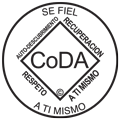 Junta Intergrupal Minutas del 17 de Enero,2020Intergrupal Hispana de California
1105 Bluff Rd. Montebello CA 90640La Junta se llevó a cabo el día viernes 17 de Enero del 2020    Comenzó a las 7:53 La Junta fue abierta por la coordinadora Norma quien leyó el Preámbulo de Codependientes Asistencia:    Miembros Miembros con Derecho a Voto. -Mesa de Servicio. -Coordinador General		 Norma /Raymundo	Secretaria			 Brenda	Tesorero 		 	 AbelardoWeb Master			 Literatura 	 		 Antonio/Rosalba Información al Público 	 Luz María	 Enlace a SoCal 		 Gil/ElizabethVisitas: ()                                    veronicaRepresentantes del Grupo (9)Grupo Auto liberación			BetoGrupo Generación con Esperanza	Doris/JoseGrupo LGBTQ Amor es Amor		Luz María/BlancaGrupo Nueva Esperanza	             Rocio/Marlene	 Grupo Alegría y plenitud		Rufino/NormaGrupo una Luz en tu Camino		FlorGrupo Florecer			LivierGrupo Armonía			BerthaGrupo Solo por Hoy			Enrique/ RaymundoGrupo Nuevo Amanecer		ClaraGrupo  Camino a la libertad		MaritzaGrupo Libertad			LourdesSe aprobó la minuta de DiciembreREPORTE DE LA MESA DE SERVICIOREPORTE DEL COORDINADOR: (Norma)Una disculpa porque no tuvimos salón regular para sesionar, e improvisamos en un grupo a la iglesia se le paso avisarnos y yo no confirme, lamento los inconvenientes. Les agradezco al grupo auto liberación por permitirnos reunirnos de emergencia en su local y también le pido una disculpa por los inconvenientes. Esta vez hable a la iglesia y nos dieron un crédito por diciembre para enero, pero a partir de febrero debemos pagar la renta, eso es para tesorería son $30.00 por ms.  Se llevó a cabo la última juna de la autonomía, gracias a las personas que asistieron y queda pendiente los lineamientos para los servidores, recibí una información de Coda lo Ángeles sobre un evento para pasar el mensaje que será mañana 18 en Share downtown, se lo pase a IP y lo puse en los mensajes del grupo, no escuche nada, pero me pareció que la información llego muy tarde. Imprimí, el manejo de desacuerdos y los 12 conceptos para secretaria que se añadirían a la entrega de la autonomía.REPORTE DE LA SECRETARIA (Brenda)Mande las minutas del mes de eneroEntregue la AutonomíaREPORTE DEL BOLETÍN INFORMATIVO (VACANTE)Servicio Vacante (Voluntaria Norma)Hizo 17 boletines, se actualizaron los contactos de Grupo Generación con Esperanza, La junta de estudio de Auto liberación en eventosEl aniversario del Grupo Aprendiendo a Amar sábado 18 de enero El aniversario del Grupo Alegría y Plenitud 8 de febreroEl aniversario del Grupo Libertad 29 de febreroEl grupo Auto liberación Maratónica 8 de marzoLa bienvenida a los nuevos RG y servidores, la junta de socal que será en marzo 7 en culver city, la información para la conferencia Regional de socal, los balances de la Intergrupal.Los festejos decembrinos de Auto liberación y Armonía.REPORTE DE TESORERÍA (Abelardo)REPORTE DE LITERATURA (Antonio)Material Existente		$      3,189.10Pagos recibidos		$         519.50Créditos			$         372.04Ventas				$         441.50Efectivo			$           89.38Total				$      3,650.52REPORTE DE IP (Luz María)Debido a la información acerca de reuniones en share llame y no me contestaronEstuve dejando volantes afuera de la corte de Pasadena Se acepta si tiene alguna sugerencia para desarrollar el servicio.REPORTE PAGE WEB (Martita)La página está disponible para eventos por favor hacérmela  email a Mchavez607@aol.com y me avisa con un texto o una llamada al 626-2240997. Gracias por permitir servir.REPORTE DE SOCAL (Elizabeth):La coordinadora General Norma me pidió que preguntara al encargado de organizar la próxima conferencia de socal (Jay) si podríamos participar con talleres en español. Envié varios correros electrónicos a Jay pero hasta hoy no he recibido respuesta. También le envié un mensaje a Rosa delegada de socal hispana y no tiene esa información. lo que si me informo que habrá otra reunió de socal. El último sábado del mes de marzo 28 en Carson. Tosa también me dijo que piensa venir a la próxima junta intergrupal para hablar sobre la conferencia y la convención en Canada.REPORTE DE REPRESENTANTES DE GRUPOSGrupo Alegría y Plenitud		 RG Rufino	  Alterna NormaLunes 7:00 a 9:00pm 		asistencia 13Domingo 6:00 a 8:00pm 	asistencia 12Planificadas empiezan el 6 de eneroAniversario febrero 8, 2020Grupo Auto liberación 		RG BetoLunes a jueves 7:00 a 9:00 pm.Viernes y sábado 8:00 -10:00 pm.Domingo 5:00- 7:00 pm. empezaremos el estudio de PasosMaratónica 8 de MarzoGrupo Nueva Esperanza		 RG Abelardo Alterna: BrendaMiércoles 	7:00 a 9:00 pm Estudio de los 12 pasos y 12 TradicionesViernes	7:00 a 9:00 pm Estudio de los límites1er y 3er Domingo de Cada mes de 11:00 a 1:00 Junta de Sugerencias (antes de la junta tenemos un desayuno)El primero de enero se hizo entrega de los servicios a los nuevos servidores. La junta de trabajo se cambió para el 4to miércoles del mes, ya no tendremos oradoresEl 18 de febrero tendremos compartimiento en Share de 1:00 a 2:00Grupo Coda LGBTQ + AMOR ES AMOR	RG Luz María      Alterna: Blanca Domingo  de 1:00 a 3:00pm2822 Peck Road el Monte, CA 91732 suite 205Temas para la primera hora de nuestras próximas reuniones:No recivimos el paquete d eliteratura aun Una asistencia de 20 alrededor de 4 por ocasión. se están quedando a servir y recuperándose Estamos comenzando con el estudio de pasos y tradiciones.Tendremos participación en el Grupo Alegría y Plenitud con el tema vergüenza el 20 de enero el 25 de enero participaremos en las vegas en una primera reunión LGBTQ+ CON EL TEMA ACEPTACION AMORY Dignidad en la comunidad LGBTQ+Grupo Generación con Esperanza   RG Julio   Alterna: DorisSábado		6:00 a 8:00 pm 				Asistencia 15 a 20 personas1er sábado estudio de los pasos /compartimiento2do sábado el Lenguaje del Adiós lectura /compartimiento3er Sábado Lectura de Tradición /compartimiento4to Sábado Orador invitado y celebración de los cumpleañosCambio de servicios el día sábado 21 de diciembreGrupo Armonía			RSG BerthaJueves 7:00 a 9:00 	estudio de pasos y tradiciones último jueves LimitesDomingo 12:00 a 2:30 PmBertha Codependiente soy la nueva RG.Tenemos pastel para todos los que cumplan años. se les da la moneda de bienvenida para todos los nuevos.Asistencia de 20 a 30 personasSe está planeando subir a la montaña para hacer el 4 y 5 paso a un no hay fecha.GRUPO LIBERTAD 			 RG LourdesJueves 7:00 a 9:00 	asistencia 10 a 12 personasSábados 1:00 a 3:00	asistencia de 8 o más personasAniversario 29 de febrero 2020Grupo Solo por Hoy			 RG Enrique	Alterno: RaymundoDomingo 6:00 a 8:00 Pm1er Domingo estudio del libro ya no seas codependiente2do Domingo Pasos (Grupo invitado u orador)3er Domingo Tradiciones4to Domingo tema libre.Grupo Nuevo Amanecer		 RG ClaraMartes 7:00 a 9:00 pm  mixtoGrupo Una Luz en mi Camino	 RSG FlorMiércoles 7:00 a 9:00 Pm asistencia 9 a 16 personas Grupo Florecer			 RG AbigailLunes 		7:00 a 9:00 pm 	mixto Junta RegularMartes		 7:00 a 9:00 pm 	Mujeres Junta regularMiércoles	 7:00 a 9:00pm	Mixto Junta regularGrupo 	 Almas en Recuperación	RSG EdithLunes de 6:00 a 7:30 pmUna asistencia Permanente de 15 a 20 personas, visitas de grupos de recuperación en alcohol y drogas como unos 25 jóvenes semanales.Grupo Camino a la Libertad		 RSG ClaraMiércoles 7:00 a 9:00 pmEstudiamos los pasos y las tradiciones el 1er miércoles del mesEstamos hablando de mudarnos a otra locación probablemente adherir otro día, les estaremos informando.PUNTOS PENDIENTESQué hacer con el dinero de tesoreríaFormato para la conferenciaQue la intergrupal vaya a los grupos a hablar de la literatura.NUEVOS PUNTOSSi se quiere trabajar en la descripción de servicios el último domingo de cada mes.Buscar servidores para el comité de eventosBuscar servidor para el BoletínHay una deuda del grupo serenidadLA CONCIENCIA DECIDIÓ:La conciencia acordó que el dinero se fuera a tesorería mientras se forma el comité de eventos.Quedo pendiente hablar sobre el formato de la conferenciaSe aprobó que la intergrupal vaya a los grupos a hablar de la literatura por 30 minutos (12 votos).Se aprobó seguir trabajando en la descripción de servicios (14 votos)Se formó el comité de eventos Coordinador RufinoSecretaria RocióTesorero BetoSe eligió servidora para Boletín ElizabethLa conciencia aprobó con 11 votos eliminar la deuda del Grupo SerenidadSE LEYO LA AUTONOMIASéptima $ 59.00Se Aprobó Para Febrero Comprar SubwayPróxima Junta 21 De febrero